ПРИМЕРНЫЙ СПИСОК ДИСЦИПЛИНИмя студента: ____________________________________________________Дисциплины, выбранные студентом (Имя студента) В вузе (Имя вуза), соответствует плану обучения и будут перезачтены.Зам. директора (название института) 					              Ф.И.О.         по международной деятельности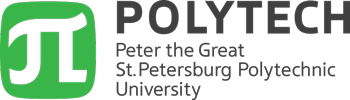 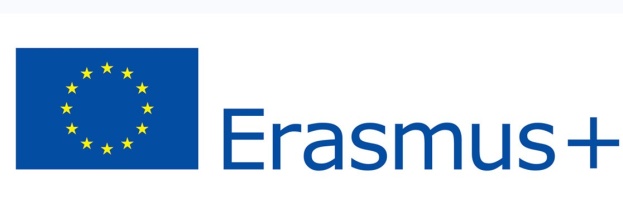 Subjects at SPbPUSubjects at  (Name of University)ECTSTotal amount of credits: